令和5年度　愛媛県春季ソフトテニス選手権大会一般男子の部　優勝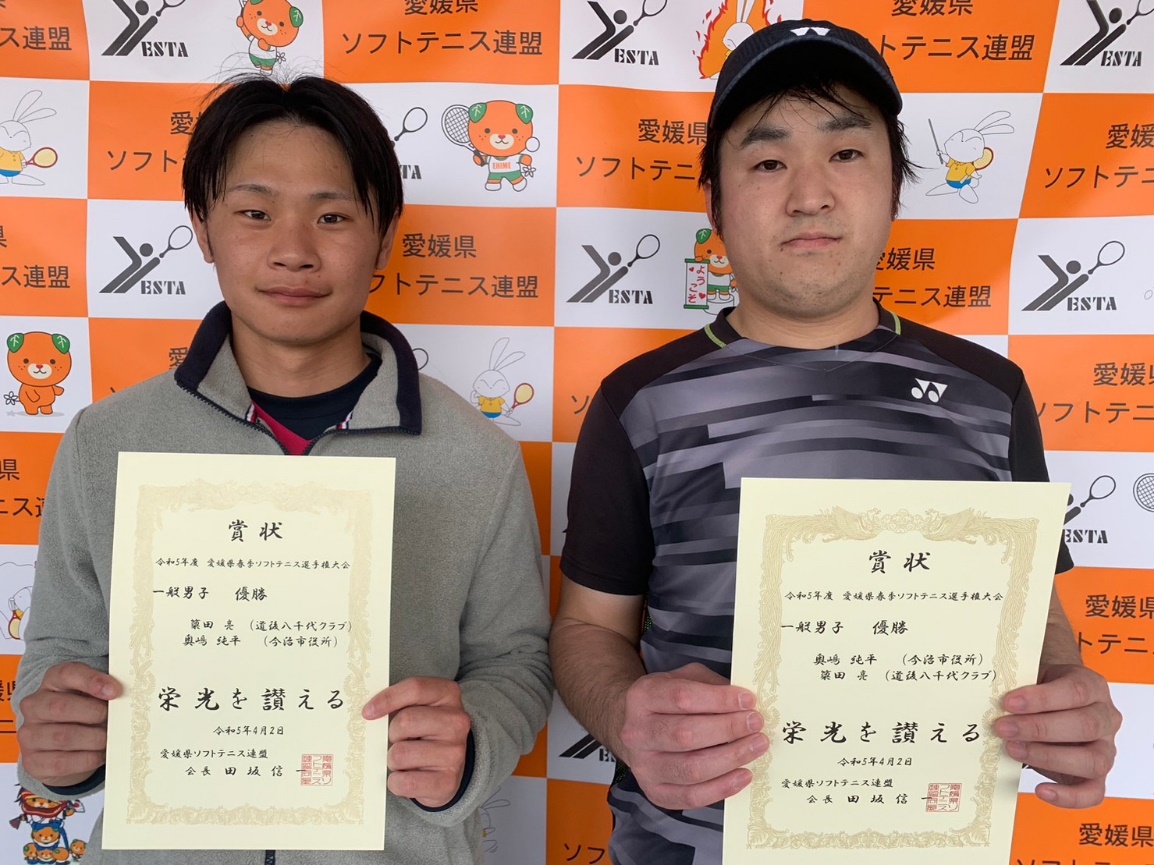 35歳男子の部　優勝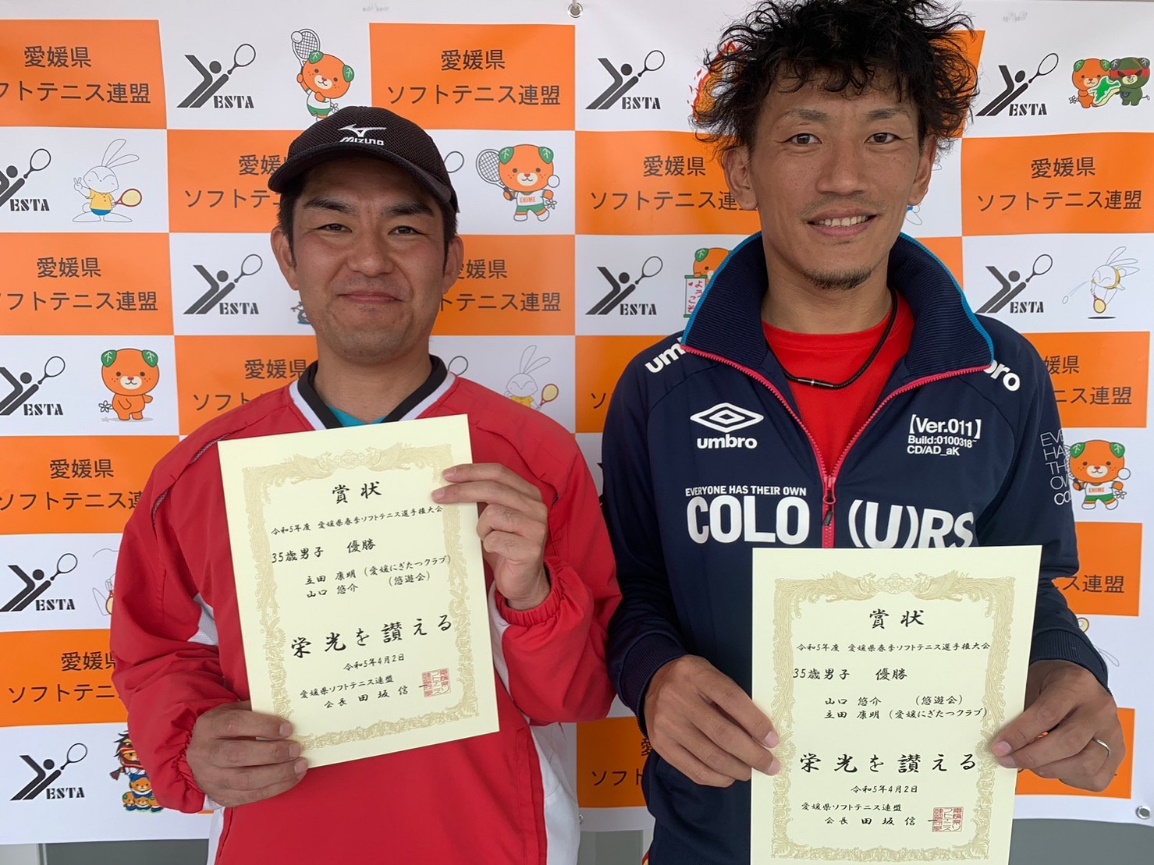 45歳男子の部　優勝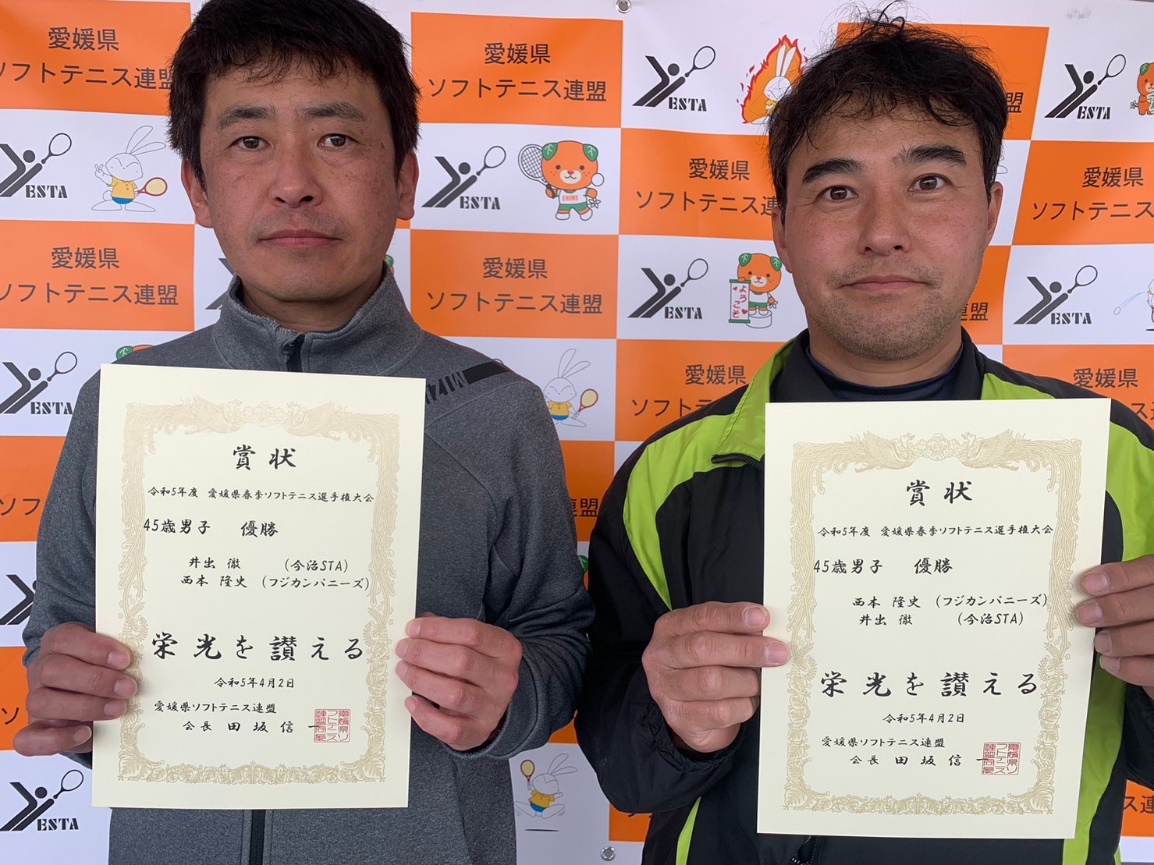 55歳男子の部　優勝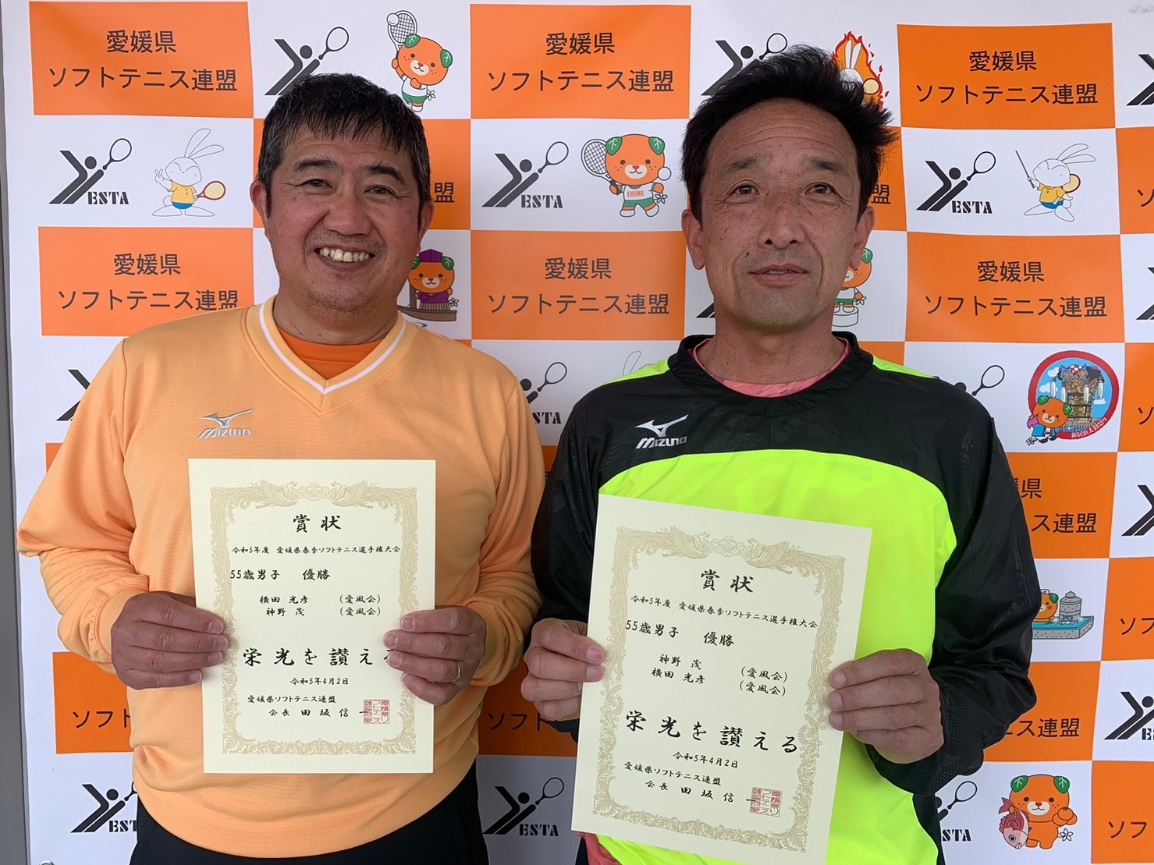 60歳男子の部　優勝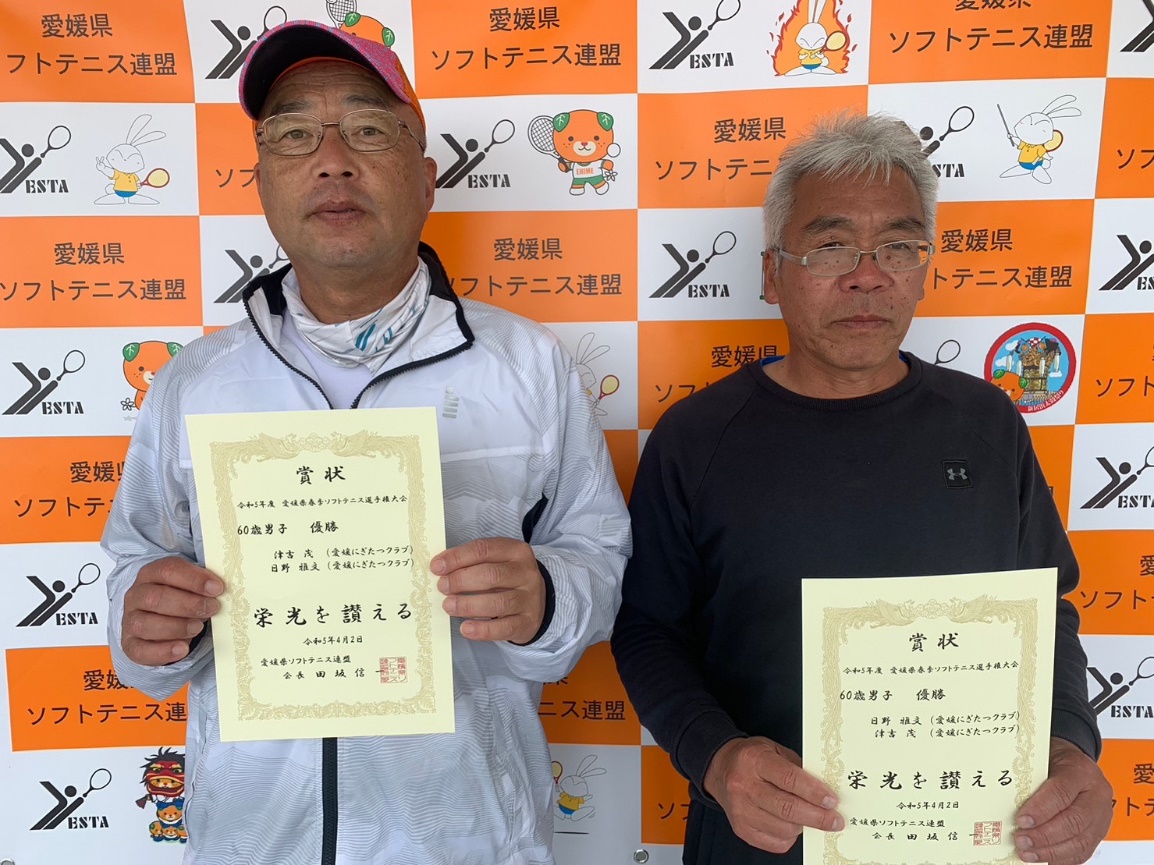 65歳男子の部　優勝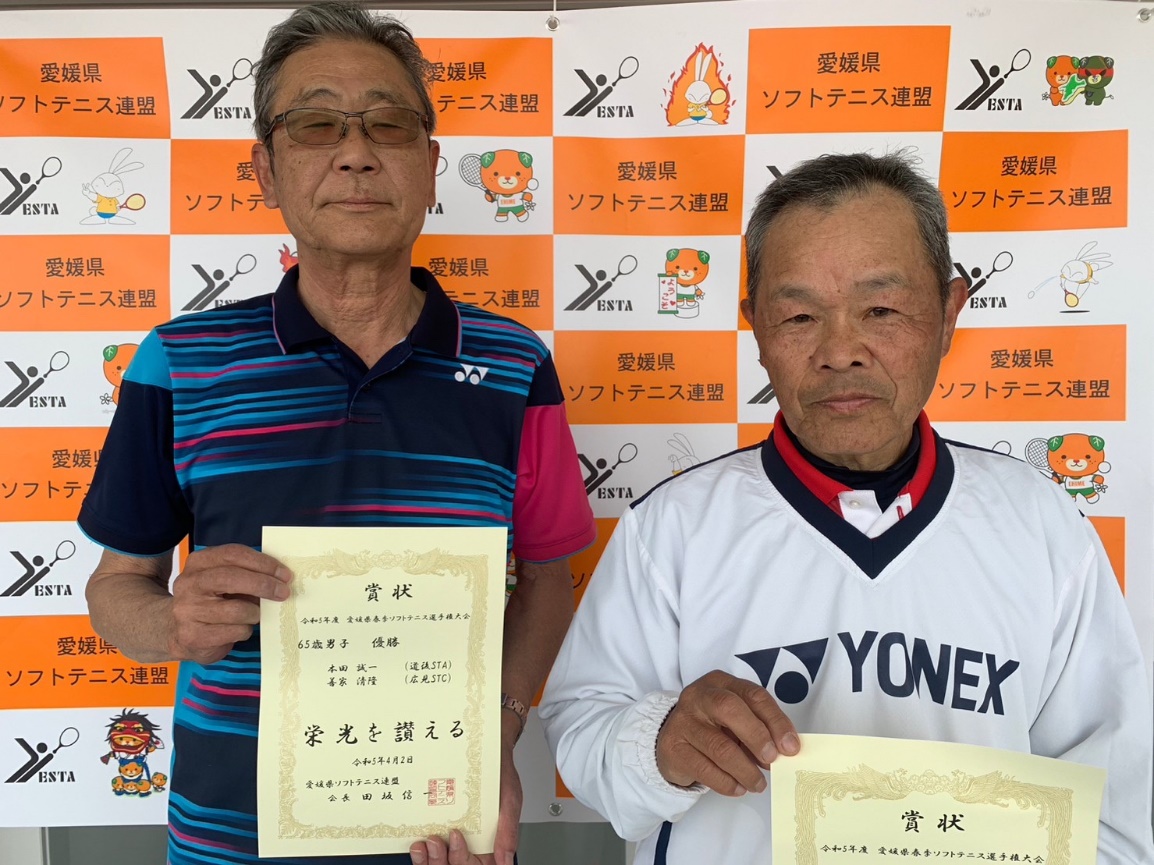 70歳男子の部　優勝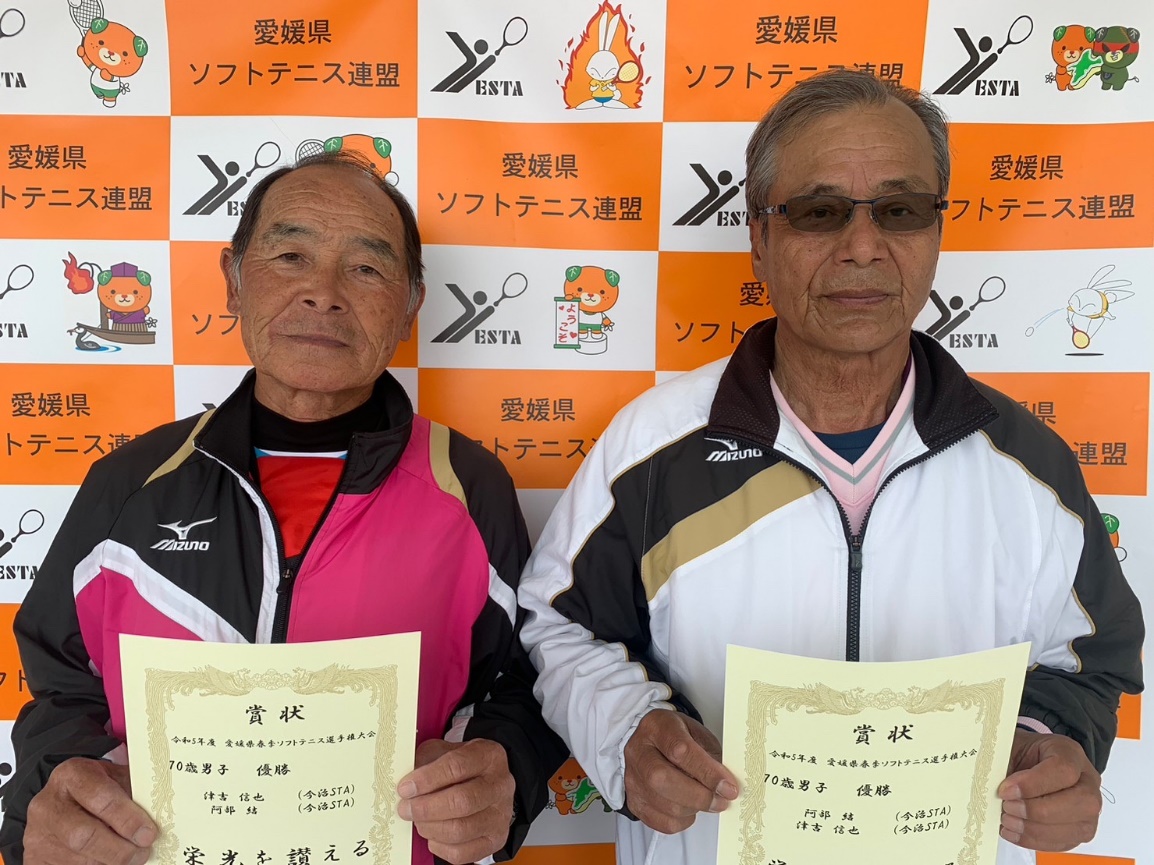 一般女子の部　優勝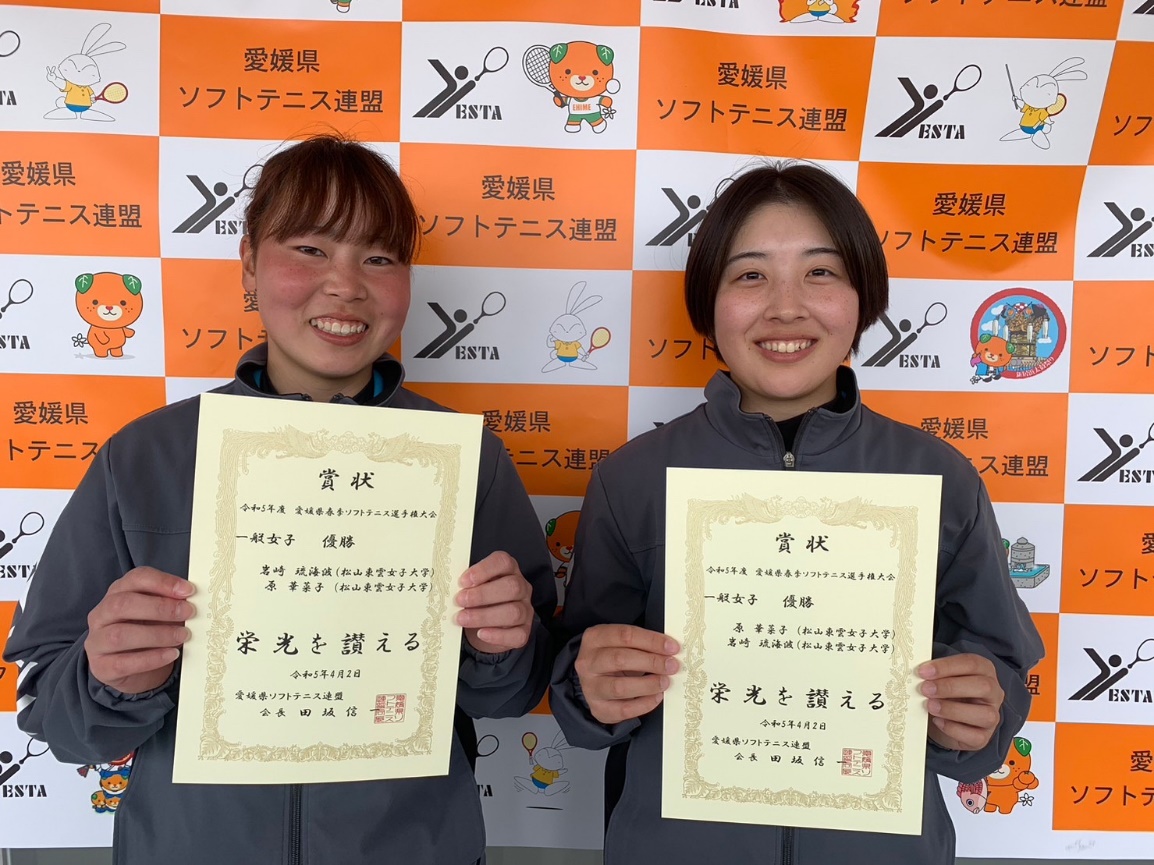 45歳女子の部　優勝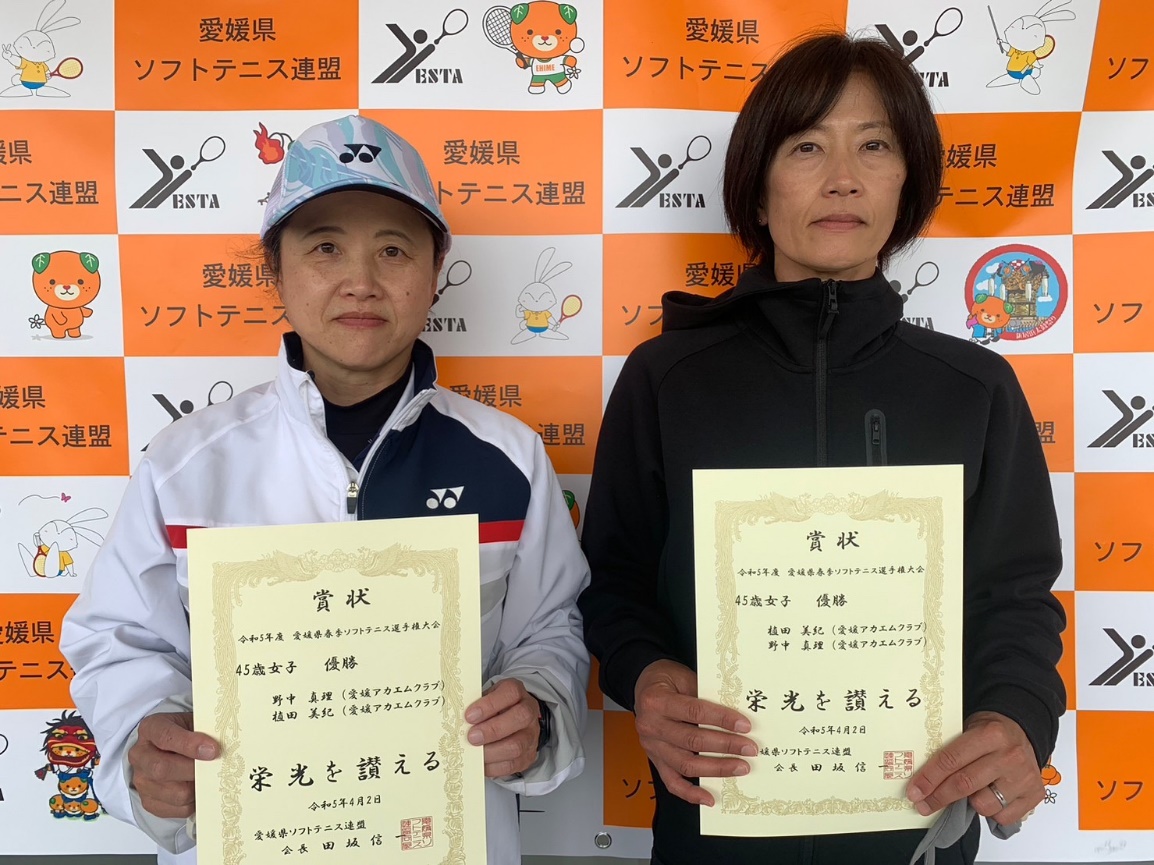 60歳女子の部　優勝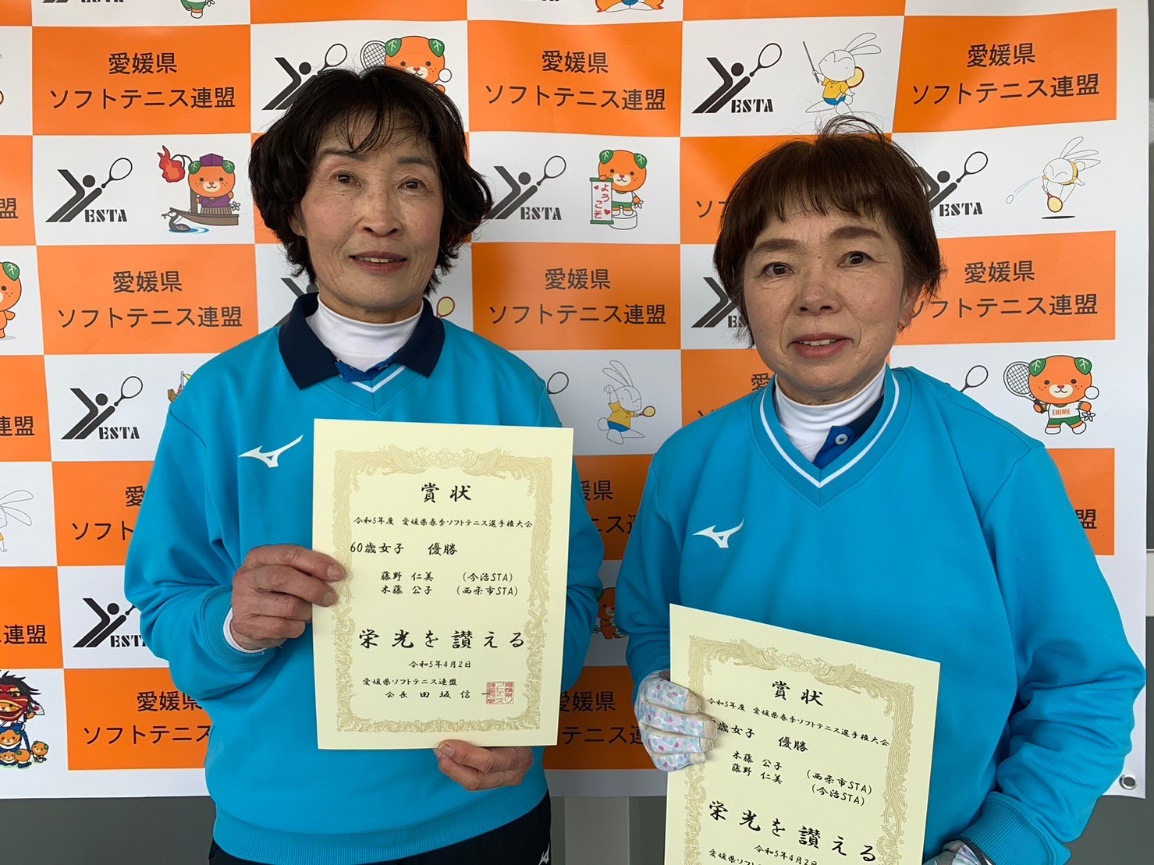 70歳女子の部　優勝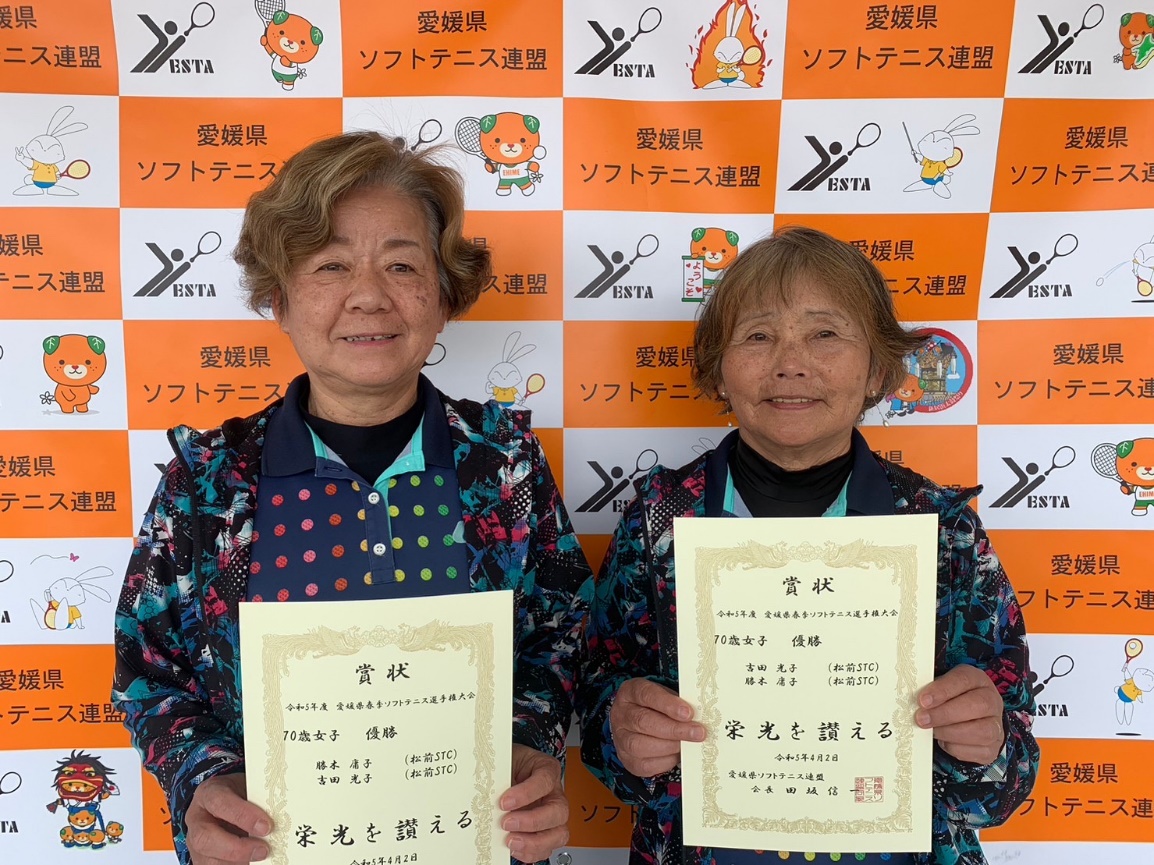 